Пятый класс - особенный класс!!!Пятый класс - особенный класс: ребята перешли в среднюю школу из начальной. Ученики стали старше, а требования строже, больше ответственности. Многие запомнят этот год, ведь приятно, когда к тебе относятся как ко взрослому ученику. И как любой праздник, его нужно отпраздновать по-особенному, повод-то уникальный.В МБОУ СОШ №37 г.Владикавказа уже давно стало доброй традицией для вчерашних четвертых классов проводить «Посвящение в пятиклассники». Вот такое праздничное мероприятие состоялось и в этом году 4 декабря. Это был праздник прощания с детством. Да и ребята уже не те первоклассники, которых родители когда-то за руку привели в школу. Они повзрослели и поумнели. В актовом зале школы собрались родители, учителя и сами виновники торжества. И вот под звуки торжественной музыки ведущие, классные руководители, окрыли праздник, в ходе которого все ребята смогли продемонстрировать то, чему успели научиться в школе.Директор школы Юсупова Л.Э. поздравила детей с важным событием в их школьной жизни.Главной задачей было сплотить классы в одну большую, крепкую команду. Хотелось дать стимул к учёбе, привить любовь к спорту, дать возможность включить фантазию. Чтобы стать настоящими пятиклассниками, ребятам предстояло пройти много различных испытаний. Ребята с огромным интересом и восторгом участвовали в конкурсах. Продемонстрировали свои таланты учащиеся 5 «А» и 5 «Б» классов, исполнив песни и танцы. Обязательной традицией вот уже несколько лет является клятва пятиклассников. Учащиеся пятых классов дали ее перед родителями и учителями.Программа подарила всем ее участникам радость, счастье, смех и веселое настроение. В конце классные руководители Тиникашвили С.Т.и Резниченко С.Н. наградили Пятиклассников  дипломами и сладкими подарками.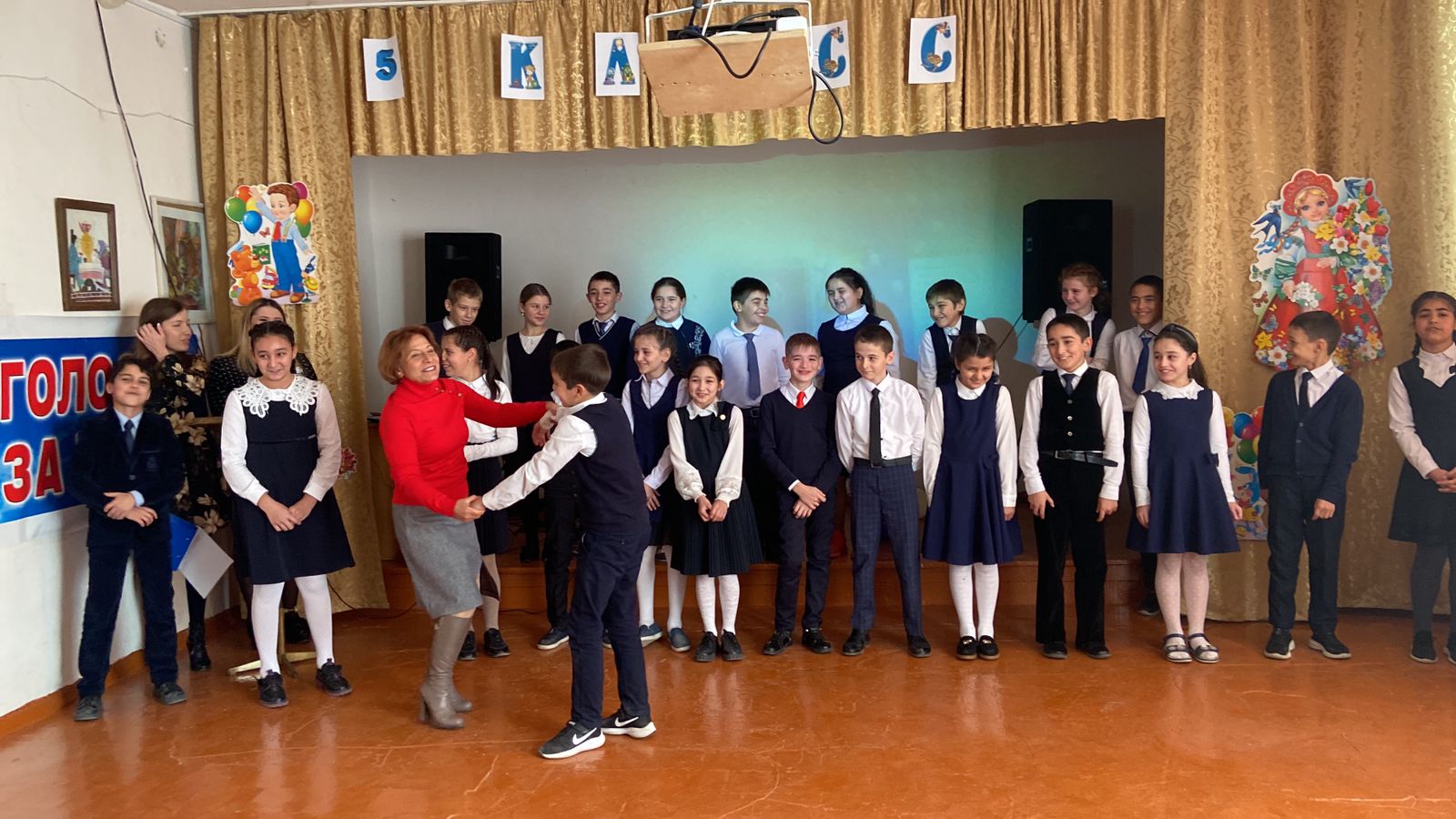 